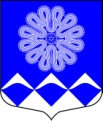 РОССИЙСКАЯ ФЕДЕРАЦИЯАДМИНИСТРАЦИЯ МУНИЦИПАЛЬНОГО ОБРАЗОВАНИЯПЧЕВСКОЕ СЕЛЬСКОЕ ПОСЕЛЕНИЕКИРИШСКОГО МУНИЦИПАЛЬНОГО РАЙОНА ЛЕНИНГРАДСКОЙ ОБЛАСТИПОСТАНОВЛЕНИЕОт 12  сентября  2018 года                                                                         №  70д.ПчеваО внесении изменений в План мероприятий противодействия коррупции в муниципальномобразовании Пчевское сельскоепоселение Киришского муниципального района Ленинградской областина 2018 годы, утвержденного постановлением от 26.02.2018 № 10В соответствии с Указом Президента Российской Федерации от 29 июня 2018 года № 378   «О национальном плане противодействия коррупции на 2018-2020 годы»,  администрация муниципального образования Пчевское сельское поселение Киришского муниципального района Ленинградской областиПОСТАНОВЛЯЕТ:1. Внести изменение в План мероприятий противодействия коррупции в муниципальном образовании Пчевское сельское поселение Киришского муниципального района Ленинградской области на 2018 годы (далее – План), утвержденного постановлением от 26.02.2018 № 10:1.1.Дополнить раздел 2 п.2.2  Плана подпунктами следующего содержания:2.2.9. Организация контроля за соблюдением муниципальными служащими требований законодательства Российской Федерации о противодействии коррупции, касающихся предотвращения и урегулирования конфликта интересов, в том числе за привлечением таких лиц к ответственности в случае их несоблюдения.2.2.10. Организация работы в части, касающейся ведения личных дел муниципальных служащих, в том числе контроля за актуализацией сведений, содержащихся в анкетах, представляемых при назначении и поступлении на муниципальную службу, об их родственниках и свойственниках в целях выявления возможного конфликта интересов. 1.2.Дополнить раздел 3  Плана пунктом следующего содержания:3.3. Обеспечение  обучения муниципальных служащих, впервые поступивших на муниципальную службу для замещения должностей, включенных в перечень должностей муниципальной службы, при назначении на которые граждане и при замещении которых муниципальные служащие обязаны представлять сведения о своих доходах/расходах, об имуществе и обязательствах имущественного характера, а также сведения о доходах/расходах, имуществе и обязательствах имущественного характера своих супруги (супруга) и несовершеннолетних детей, по образовательным программам  в области противодействия коррупции.2.Разместить настоящее постановление на официальном сайте администрации и опубликовать в газете «Пчевский вестник».3.Контроль     за   исполнением настоящего постановления возложить на Д.Н. Левашова, главу администрации Пчевского сельского поселения.4.Настоящее постановление вступает в силу с момента его подписания.Глава  администрации                                                    Д.Н. Левашов                                                    Разосланы: в дело 3, Прокуратура, Администрация Киришского муниципального района, газета «Пчевский вестник».